School details Group detailsIf any of your group has particular access requirements, please contact us at enjoyopera@eno.org Mailing list for schools and teachers Be the first to know about ENO’s latest ticket offers, resources and projects for schools! Please email baylis@eno.org to join our schools and teachers’ mailing list. Non-qualifying schools should enquire about other discounts through our groups sales by contacting 020 7845 9300 or emailing groupsales@eno.orgFor more information about Enjoy Opera and to check ticket availability, email enjoyopera@eno.org Your ticket request Please note that some operas contain adult themes and may include violence and/or sexual references.  If you are concerned about any of the content or suitability for a particular age group, please email enjoyopera@eno.org or call the box office on 020 7845 9300.Please send your completed ticket request form to: Box Office, English National Opera, London Coliseum, St Martin’s Lane, London WC2N 4ES or email the completed form to enjoyopera@eno.orgBookings will be confirmed by email with an attached invoice for the outstanding sum. Payment can be made by cheque, credit card or by direct bank transfer/BACs (if paying by BACs, please include the booking reference).  We strongly advise schools not to make any travel arrangements until their booking has been confirmed.  Thank youEnglish National Opera(Updated 18/7/16)------------------------------------------------------------------------------------------------------------------English National Opera, London Coliseum, St. Martin’s Lane, London WC2N 4ES.  020 7836 0111 www.eno.org ENO is a Registered Charity No. 257210 Enjoy Opera Ticket request formDiscounted tickets are available through Enjoy Opera for English National Opera’s current season.  Please see www.eno.org for further details about our productions. We look forward to welcoming your school group to the London Coliseum.Please note: Enjoy Opera is only available to state-funded schools.Please complete your booking at least one month in advance of your chosen date(s).Please help us process your booking by writing clearly and completing all sections.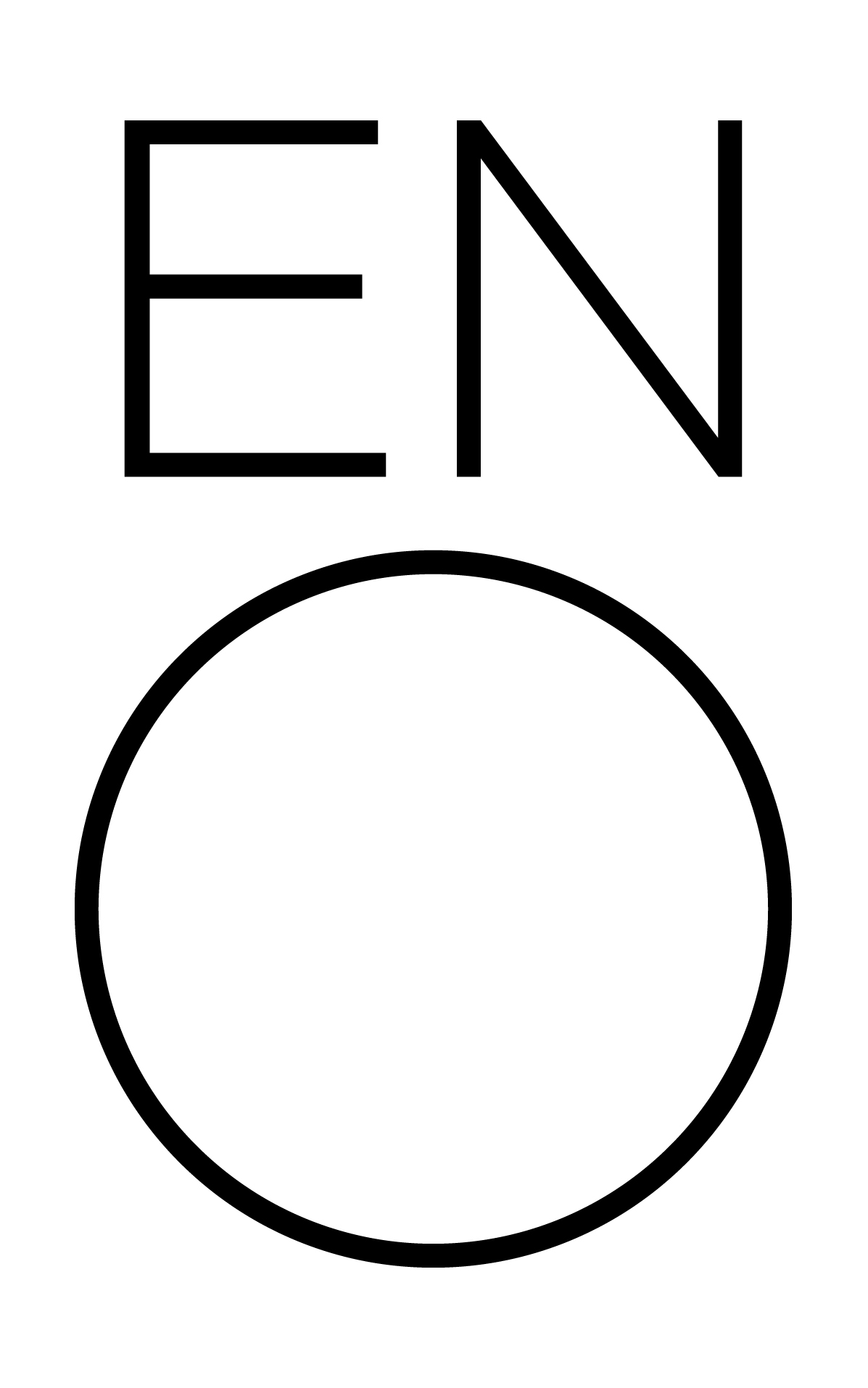 School name LEA / BoroughContact name and positionAddressTelephone (day) Telephone (other) EmailYear group(s) of students attending:Opera Opera Preferred date Preferred date Alternative date Alternative date No of students No of adults Don Giovanni2016 / Oct 4, 7, 13, 15, 18, 21, 24, 26 at 7.00pm | Oct 9 at 3.00 pmDon Giovanni2016 / Oct 4, 7, 13, 15, 18, 21, 24, 26 at 7.00pm | Oct 9 at 3.00 pmTosca2016 / Oct 8 at 6.30pm | Oct 12, 14, 20, 25 at 7.30pm | Oct 22 at 3.00pm  | Nov 22, 24, 29 at 7.30pm | Nov 26 at 3.00pm | Dec 1 at 7.30pm lDec 3 at 6.30pm Tosca2016 / Oct 8 at 6.30pm | Oct 12, 14, 20, 25 at 7.30pm | Oct 22 at 3.00pm  | Nov 22, 24, 29 at 7.30pm | Nov 26 at 3.00pm | Dec 1 at 7.30pm lDec 3 at 6.30pm The Pearl Fishers2016 / Oct 27 at 7.30pm | Nov 3, 8, 11, 18, 23, 25, 30 at 7.30pm | Dec 2 at 7.30pmThe Pearl Fishers2016 / Oct 27 at 7.30pm | Nov 3, 8, 11, 18, 23, 25, 30 at 7.30pm | Dec 2 at 7.30pmLulu2016 / Nov 12, 19 at 6pm | Nov 14, 17 at 7.00pmLulu2016 / Nov 12, 19 at 6pm | Nov 14, 17 at 7.00pmRigoletto2017 / Feb 4, 25 at 6.30pm | Feb 8, 10, 15, 17, 22, 28 at 7.30pmRigoletto2017 / Feb 4, 25 at 6.30pm | Feb 8, 10, 15, 17, 22, 28 at 7.30pmPirates of Penzance2017 / Feb 11, 18 at 3.00pm | Feb 11, 16, 18, 23 at 7.30pm | Mar 4, 18, 25 at 3.00pm | Mar 4, 9, 11, 16, 21, 23 at 7.30pmPirates of Penzance2017 / Feb 11, 18 at 3.00pm | Feb 11, 16, 18, 23 at 7.30pm | Mar 4, 18, 25 at 3.00pm | Mar 4, 9, 11, 16, 21, 23 at 7.30pmThe Winter’s Tale2017 / Mar 3, 8, 10, 14 at 7.30pmPartenope2017 / Mar 17, 20, 22, 24 at 7.00pmEnjoy Opera tickets are offered at £8. Each school may request up to 25 tickets per performance, with a ratio of one adult per seven students. Enjoy Opera tickets are offered at £8. Each school may request up to 25 tickets per performance, with a ratio of one adult per seven students. Enjoy Opera tickets are offered at £8. Each school may request up to 25 tickets per performance, with a ratio of one adult per seven students. Enjoy Opera tickets are offered at £8. Each school may request up to 25 tickets per performance, with a ratio of one adult per seven students. Enjoy Opera tickets are offered at £8. Each school may request up to 25 tickets per performance, with a ratio of one adult per seven students. Enjoy Opera tickets are offered at £8. Each school may request up to 25 tickets per performance, with a ratio of one adult per seven students. Enjoy Opera tickets are offered at £8. Each school may request up to 25 tickets per performance, with a ratio of one adult per seven students. Enjoy Opera tickets are offered at £8. Each school may request up to 25 tickets per performance, with a ratio of one adult per seven students. 